​​​​​​​ Прокуратура Сызранского района разъясняет:Несет ли материальную ответственность несовершеннолетний работник?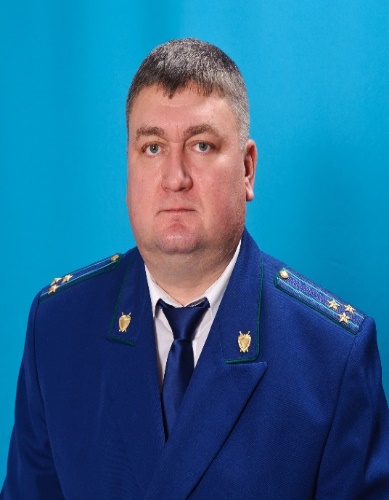      Отвечает на вопрос прокурор Сызранского района Евгений Ирха.     На работников, не достигших возраста восемнадцати лет, как и на всех работников, распространяются основные требования Трудового кодекса Российской Федерации о материальной ответственности работников.     Согласно трудовому законодательству Российской Федерации несовершеннолетний обязан возместить своему работодателю причиненный ему прямой действительный ущерб, возникающий при уменьшении (уничтожении, утрате) или ухудшении состояния (повреждении) имущества работодателя или находящегося у работодателя имущества третьих лиц, ответственность за сохранность которого он несёт, а также при необходимости для работодателя произвести затраты либо излишние выплаты на приобретение, восстановление своего имущества или возмещение ущерба, причинённого работником третьим лицам.          Вместе с тем закон ограничивает возможность требовать от несовершеннолетнего работника возмещения причиненного работодателю ущерба в полном объеме.          Однако работники данной категории несут полную материальную ответственность лишь в трёх случаях: за умышленное причинение ущерба; за ущерб, причинённый в состоянии алкогольного, наркотического или иного токсического опьянения; за ущерб, причинённый в результате совершения преступления или административного правонарушения.Возмещение ущерба производится независимо от привлечения работника к дисциплинарной, административной или уголовной ответственности за действия или бездействие, которыми причинен ущерб работодателю.          Работник, в том числе, не достигший возраста восемнадцати лет, не может быть привлечен к материальной ответственности в случаях возникновения ущерба вследствие непреодолимой силы, нормального хозяйственного риска, крайней необходимости или необходимой обороны, либо неисполнения работодателем обязанности по обеспечению надлежащих условий для хранения имущества, вверенного работнику.09.11.2021